Interdisicplinary Status for Methods Course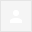 Hi Keith,Hope all is well.  Way back when you helped our committee prepare the Library form for our proposed Methods Course.  The course has been approved by College Council and we are now submitting the course for Interdisciplinary status.My choice for my section of the course will be to use guest lecturers, and I would like to know if there is any way for me to have someone from the Library come to our class to talk about doing online research (I think we have something like this available?).  The pros/cons, what 's available to them, and the like.  I could also take the class to the library if this is better.  Please let me know what options I might have regarding this, or if you have any questions regarding my request.  If this is not your area, would you please let me know who I should contact?  Thanks so much.
Regards,
MariaMaria, good to here from you. I'm so glad Spring Training is underway.I would be happy to do a session. One caveat though: I'm not so much a quantitative guy so if it's the ins and outs numbers crunching they're looking for that's not my strong suit. That said, I can do a library session from which the students will get a strong understanding of our resources, good writing & research skills, etc.We can do it here in the library or in the classroom depending on the setup. Maybe we can chat about the session one day this week.

>>> Maria Pagano <mpagano@citytech.cuny.edu> 2/22/2014 12:31 PM >>>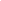 Hi Keith,Thanks so much for getting back to me.  Yes, what you've proposed is exactly what I'm looking for.  A class/workshop on how to coduct a litereature review.  I'll be around on tomorrow and will be available after Council, and on Thursday I'm free between 1 and 2.  Do any of these times work for you?  And, yes can't wait for opening day.  Jeter's last season :(.Best,MariaInboxxmpagano@citytech.cuny.eduxFeb 22 (2 days ago)9:08 AM (1 hour ago)11:05 AM (0 minutes ago)